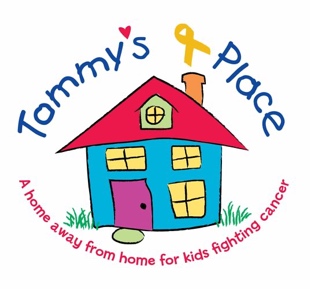 Recipe SubmissionPlease include the following with your Recipe:Restaurant Name and AddressChef NameOwner NameRecipe NameIngredients and DirectionsIf you would like, please feel free to add a history of the restaurant and/or biography of the owner or chef, or how you knew Tommy, and any other reason why you are participating in this project. Please return to: email: russpelletier@gmail.commail: Russ Pelletier 137 King St., Falmouth, Ma. 02540or call and I will come pick up the recipe: 508-274-4703Thank you so much for being a part of this exciting community project.Tommy’s Place Foundation, Inc.90 Shore AvenueQuincy, MA 02169www.tommysplace.org